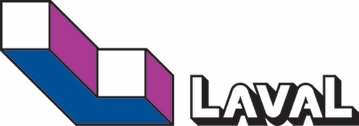 BILAN FINANCIERCamp de jour de la relâche 2021Projet conciliation travail/familleTransmettre par courriel à l’adresse soutien_vie_communautaire@laval.ca ce bilan financier complété avant le 5 avril 2021 et joindre des annexes s’il y a lieu.Organisme demandeur : ______________________________________________Par la présente, je certifie que les informations inscrites dans le rapport représentent fidèlement la réalité du projet et respectent les conditions d’admissibilité. Signature : ________________________                                        Date : _______________DÉTAILS FINANCIERS DU CAMP DE JOUR POUR LA SEMAINE DE RELÂCHE SEULEMENT